ORGANIZATORZY ELIMINACJI WSTĘPNYCH TURNIEJU SŁOWA 2022Brzeskie Centrum Kultury i Historii „Wahadło”, ul. Kolejowa 44, 87-880 Brześć Kujawski;termin eliminacji: 27.10.2022Wąbrzeski Dom Kultury, ul. Wolności 47; 87-200 Wąbrzeźno;termin eliminacji: 19.10.2022Miejskie Centrum Kultury w Lipnie, ul. Piłsudskiego 22, 87-600 Lipno;termin eliminacji: 24.10.2022Soleckie Centrum Kultury, ul. Gen. S. „Grota” Roweckiego 1, 86-050 Solec Kujawski;termin eliminacji: 25.10.2022;Centrum Kultury i Sztuki w Sępólnie Krajeńskim, ul T. Kościuszki 4, 89- 400  Sępólno Krajeńskietermin eliminacji : 19.10.2022Gminny Ośrodek Kultury w Gostycynie, ul. Główna 35, 89-520 Gostycyntermin eliminacji: 25.10.2022Chełmiński Dom Kultury, ul. Dworcowa 40a, 86-200 Chełmno;termin eliminacji: 27.10.2022Nakielski Ośrodek Kultury, ul. Mickiewicza 3, 89-100 Nakło nad Notecią; termin eliminacji ( w drodze wyjątku): 10.11.2022Patronat honorowy nad konkursem objęli:Starosta Bydgoski Wojciech Porzych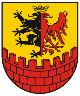 Wojewoda Kujawsko-Pomorski Mikołaj Bogdanowicz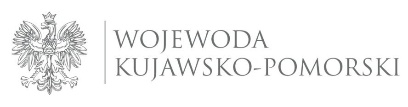 